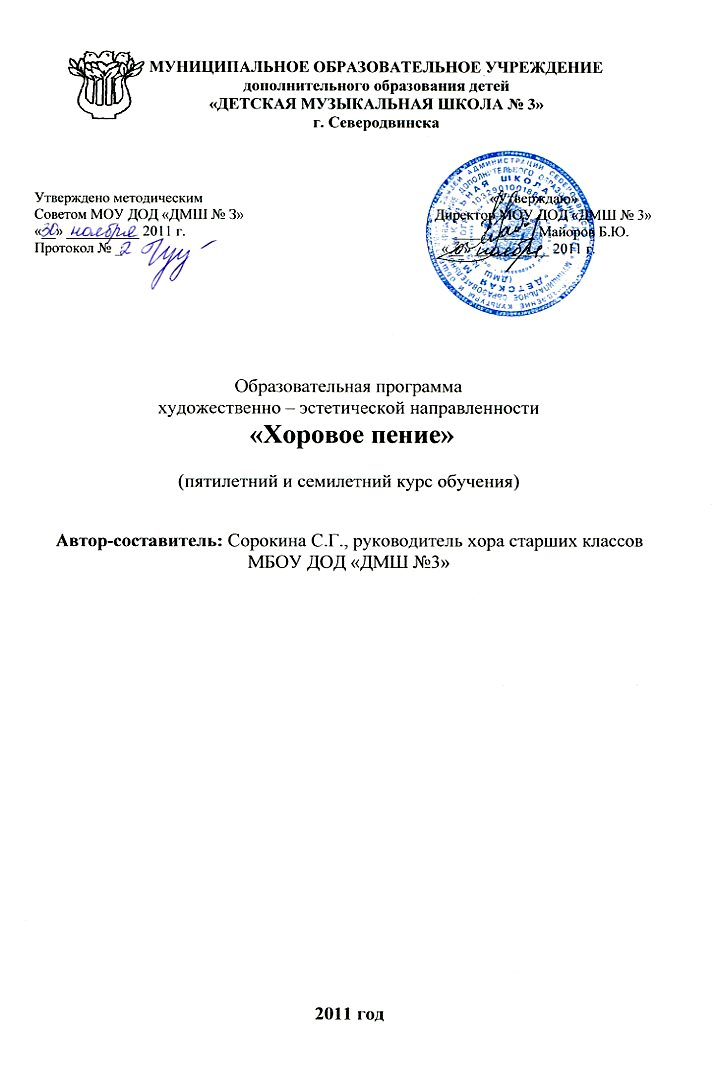 Пояснительная записка
Программа «Хоровое пение» является адаптированной, составленной на основе Типовой программы по хоровому классу для  ДМШ и ДШИ (составитель В. Попов, М., 1988г.). Она рассчитана на пяти- и семилетний срок обучения в ДМШ, где учащиеся сочетают хоровое пение с обучением игре на одном из музыкальных инструментов и комплексом теоретических предметов (сольфеджио и музыкальная литература).Структура хорового коллектива ДМШ №3 трёхступенчата (не учитывая хора подготовительного класса). Такая многоступенчатость позволяет выстроить логику образовательного процесса, определить функции каждой ступени, спрогнозировать результат.Возраст обучающихся в рамках данной программы: хор первого класса (7 - 8 лет);
               хор 2 – 4 классов (8 – 10 лет);
               хор старших классов (11 – 15 лет).В системе дополнительного музыкального образования детей «хоровое пение» входит в перечень обязательных учебных предметов, который в комплексе с остальными дисциплинами способствует более эффективному развитию природных музыкальных данных и художественно-эстетическому воспитанию учащихся. Хоровое пение развивает слух, музыкальность детей, успешно формирует вокальные интонационные навыки, развивает музыкальный кругозор учащегося. К тому же, хоровое исполнительство является мощным средством популяризации классического хорового наследия русских, отечественных и зарубежных композиторов. Цель программы: развитие певческой культуры учащегося средствами вокального - хорового искусства, успешное овладение   им системой знаний, умений и навыков грамотного исполнения  вокальных произведений различных жанров и стилей, нравственное становление, стремление к самосовершенствованию, духовному обогащению.Задачи:       воспитание художественного вкуса, развитие музыкальной  культуры детей;планирование и построение учебной  работы с детским хоровым коллективом на высокохудожественном репертуаре, произведениях русских и зарубежных композиторов-классиков, современных отечественных и зарубежных композиторов, лучших образцах народного песенного творчества;развитие и охрана детского голоса;формирование и  выработка  важнейших вокально–хоровых навыков учащихся;воспитание сознательного отношения к занятиям; чувства собственной ответственности и ответственности за деятельность всего коллектива, укрепление дисциплины;становление и развитие сценической культуры и деятельности коллектива, участие в школьных, городских, областных вокально-хоровых концертах, фестивалях, смотрах-конкурсах.Форма урока: групповое занятие с учащимисяУчебная нагрузка по данной дисциплине составляет:Семилетний срок обучения:1 - 4 класс – 1 час в неделю5-7 класс – 3 часа в неделюПятилетний срок обучения:1 - 2 класс – 1 час в неделю5-7 класс – 3 часа в неделюПедагогическая целесообразность учебно-тематического плана связана с  направлением образовательного процесса на постепенное  развитие уровня музыкальной подготовки учащегося, в соответствии с требованиями к выпускнику ДМШ. Обучение учащихся подразумевает использование педагогом основных принципов  дидактики: наглядности, последовательности и осознанности.Основной формой занятий в рамках данной программы является урок, на котором используются разнообразные формы и методы обучения. Каждый такой урок предполагает следующие виды деятельности, образующие его структуру: - вокальные упражнения, включающие в себя упражнения на развитие певческого дыхания, выработку чистой интонации, артикуляции; - работу над строем и  ансамблем;- работу над произведениями.Формы реализации учебных задач: коллективное пение, индивидуальная работа, сводные репетиции, концертные выступления, участие в творческих конкурсах.Ожидаемые результаты и способы их проверки:По окончании курса обучения учащиеся должны:            - уверенно ориентироваться в классических и современных хоровых жанрах и стилях;осмысленно, выразительно, художественно, эмоционально  исполнять произведения по уровню сложности, предусмотренные программой;              - знать строение голосового аппарата, возможности певческого голоса и умело им пользоваться;-  овладеть вокально-хоровыми навыками  коллективного музицирования -  петь в хоре, координируя свое исполнение с пением других учеников (с точки зрения гармонического интонирования, динамики, тембра, метроритма и т.д.); -ответственно относиться к хоровым занятиям, быть активным участником хорового коллектива;-овладеть сценической культурой, участвовать в хоровой концертно-творческой деятельности.Контроль  над   уровнем успеваемости осуществляется руководителем в форме индивидуального опроса на занятиях, в процессе  концертных выступлений всего коллектива, а так же в форме зачёта по хоровым партиям. Зачёт проводится 1-2 раза в полугодие. Обучающиеся на зачёте поют индивидуально или в ансамбле (дуэтом или трио).Учебно – тематический планХор первого классаХор 2-4 классовХор старших классов (5 – 7 классы)Cодержание  учебно – тематического планаХор первого класса1.Певческая установка.Правильное положение корпуса, головы. Привитие рациональных, с точки зрения методики,  навыков пения сидя и стоя. Определение постоянного певческого места у каждого поющего.2. Вокальные упражнения.Пение несложных вокальных упражнений, помогающих укреплению детских голосов, улучшению звукообразования, расширению диапазона и в то же время - наилучшему усвоению изучаемого репертуара.3. Работа над дыханием.Дыхание перед началом пения (одновременный вдох и начало пения). Использование различного характера дыхания  в зависимости от характера исполняемого произведения: медленное, быстрое (твёрдая, мягкая атака). Смена дыхания в процессе пения; различные его приёмы (короткое и активное в быстром темпе, спокойное, но также активное в медленном). Использование упражнений по дыхательной методике В. Емельянова и А. Стрельниковой.Работа над звуком.Работа над естественным, свободным звуком без крика и напряжения (форсировки). Использование преимущественно мягкой  атаки. Округление гласных, способы их формирования в различных регистрах. Пение legato,non legato, staccato. Овладение динамикой.5. Работа над дикцией.Развитие дикционных навыков. Основные моменты: гласные и согласные, их роль в пении; взаимоотношение гласных и согласных в пении; отнесение внутри слова согласных к последующему слогу; наработка активности губ без напряжения лицевых мышц, знакомство с элементарными  приёмами  артикуляции. 6. Работа над строем и ансамблем.Выработка активного унисона, ритмической устойчивости в умеренных темпах при соотношении простейших длительностей, соблюдение динамической ровности при произнесении текста. Постепенное расширение задач: интонирование произведений в мажоре и миноре, ритмическая устойчивость в более быстрых и медленных темпах с более сложным ритмическим рисунком. Устойчивое интонирование одноголосного пения при сложном аккомпанементе. Пение канонов.7. Работа по партиям.Установка - уверенное знание текста, как предпосылка для более свободного пения и чистого интонирования. Умение правильно и стройно петь партию с сопровождением и без него. Сольфеджирование отдельных фрагментов.8. Работа над исполнением хорового произведения.Анализ музыкального произведения:Разговор об общей характеристике содержания произведения. Разбор текста и музыки в доступной учащимся форме: сопоставление музыкальных фраз по направлению мелодии, и её строению. Анализ средств выразительности: темп, размер, характерность ритма, динамические оттенки.
Хор 2-4 классов1.Певческая установка.Контроль  за  посадкой хорового певца -  правильное положение корпуса, головы, плеч, рук и ног при пении сидя и стоя. На все мышцы и мускулы  поющего должна быть равномерная нагрузка, что достигается естественностью и активной свободой тела. 2. Вокальные упражнения. Вокальные распевки занимают значительное по важности, но небольшое по времени, место на занятиях по хоровому пению. В процессе распевки - выравнивание регистров, расширение диапазона,  выявление тембров, укрепление дыхательной мускулатуры. Вокальные упражнения в хоре 2-х – 4-х классов  строятся на следующем примерном материале: нисходящие трёх - пятиступенные построения, начиная с середины регистра (секвенции), то же в восходящем движении, начиная с нижних звуков регистра;смена гласных на повторяющемся звуке;гамма в нисходящем и восходящем движении (после усвоения небольших отрезков);трезвучие по прямой и ломаной линии вниз и вверх; небольшие мелодические обороты (отрывки песен, попевки).
3. Работа над дыханием.Выработка спокойного, бесшумного вдоха без призвуков; правильное расходование дыхания на музыкальную фразу (постепенный выдох); смена дыхания между фразами; задержка дыхания; звук «на опоре»; одновременный вдох перед началом пения; быстрая смена дыхания между фразами в подвижном темпе.
             Цезуры. Знакомство с навыками «цепного дыхания» (пение выдержанного звука в конце произведения, исполнение продолжительных музыкальных фраз).4. Работа над звуком.Установка - в меру открытый рот, естественное звукообразование, пение без напряжения, правильное формирование и округление гласных, твёрдая атака, ровное звуковедение. Пение закрытым ртом, достижение чистого, красивого, выразительного пения. Работа над естественным, свободным звуком без формирования. Твёрдая, мягкая атака звука. Округление гласных.Пение различными штрихами: legato, non legato, staccato. Постепенное расширение общего диапазона в пределах: до первой октавы – ми (фа) второй октавы.5. Работа над дикцией.Ясное произношение согласных с опорой на гласные, отнесение согласных к следующему слогу, короткое произношение согласных в конце слова, раздельное произношение одинаковых согласных, встречающихся в конце одного и в начале другого слова. Совершенное произношение текста, выделение логического ударения. Дикционные упражнения.Работа над строем и ансамблем.Достижение стройного в интонационном и ритмическом отношении пения. Слитность голосов и устойчивость интонации (чистота унисона), умение прислушиваться к голосам поющих, не выделяться из общего звучания.Двухголосное пение. Наработка навыков двухголосного пения с сопровождением. Пение несложных двухголосных произведений a cappella (народные попевки, каноны). Разделение хора на партии сопрано и альтов. Воспитание ансамблевых навыков (интонация, динамика, ритм, тембр). Ровность звучания партий.Усвоение дирижёрских указаний: «внимание», «дыхание», «начало» и «окончание», усиление и ослабление звучности, фермата, ударения и др.Работа по партиям.Контроль за нанием текста каждого произведения из репертуара хора наизусть, свободное интонирование вокальной партии с аккомпанементом и без него. Сольфеджирование доступных по трудности песен. Определённые зависимости партий в двухголосии их звуковое соотношение.Работа над исполнением хорового произведенияАнализ музыкального произведения:Анализ словесного текста и его содержания. Грамотное чтение нотного текста по партиям и партитурам. Разбор тонального плана, ладовой структуры, гармонической канвы произведения.
              Членение мелодии на мотивы, периоды, предложения, фразы. Определение формы.
Работа над  фразировкой, вытекающая из музыкального и текстового содержания. Обсуждение различных  видов динамики. Выявление многообразия агогических возможностей исполнения произведений: пение в строго размеренном темпе, сопоставление двух темпов, замедление в конце произведения, замедление и ускорение в середине произведения, различные виды фермат.
Воспитание навыков понимания дирижерского жеста.Старший хор (5-7 классы) Певческая установка.Закрепление навыков певческой установки, приобретённых в младшем хоре. Вокальные упражнения.Пение упражнений, закрепляющих навыки звукообразования и приёмы артикуляции. Введение упражнений, помогающих работе над расширением и укреплением звукового диапазона хора. Пение гармонических последовательностей, укрепляющих строй.3.  Работа над дыханием.Владение дыханием при усилении и затихании звучности. Паузы между звуками без смены дыхания. Равномерное расходование дыхания при исполнении продолжительных мелодических построений. Владение дыханием на выдержанном звуке. Совершенствование навыков «цепного» дыхания. Непрерывность полноты звучания хора при «цепном» дыхании. Закрепление навыков дыхания, усвоенных в младшем хоре.4.   Работа над звуком.Закрепление навыков по формированию гласных.  Нефорсированное пение: «тёплые», «льющиеся» голоса на вибрато. Владение амплитудой динамических оттенков. Углублённая работа над кантиленой, владение legato.  Пение non legato и staccato. Работа над расширением диапазона хора (постепенно доводить вниз – до соль малой октавы, вверх – фа (соль) второй октавы). Диапазон сопрано: до первой октавы - фа (соль) второй октавы.Диапазон альтов: соль малой октавы – до второй октавы.Укрепление звучания крайних регистров при бережном отношении к голосам учащихся. Индивидуальный подход и особенное отношение к певческому голосу в период мутации. Работа над дикцией.Дальнейшее укрепление и развитие навыков, приобретённых в младшем хоре. Развитие свободы и подвижности артикуляционного аппарата за счёт активизации работы губ и языка. Выработка навыка активного и чёткого произношения согласных. Сохранение дикционной активности при нюансах р и рр. Введение усложнённых  дикционных  упражнений.Работа над строем и ансамблем.Выравнивание унисона в интонационном отношении (горизонтальный строй). Стройное пение двух- трёхголосия с сопровождением и a-cappella.Работа над чистотой интонации, интервальной и аккордовой (вертикальный строй).Выравнивание партий по звучанию. Работа над ансамблем хоровых партий  в многоголосном звучании. Точная интонация при хроматизме и модуляции. Пение несложных примеров полифонического склада.Работа с ансамблем при условии выделения ведущей партии хора (то же при пении с солистом).Работа по партиям.Освоение навыка чёткого произношения текста: в случаях несовпадения его между партиями; «переплетающийся» текст в произведениях полифонического склада. Работа над соотношением партий в многоголосии, выявление их взаимной зависимости. Например: интервальное соотношение, параллельное и противоположное движение голосов, совпадение и несовпадение ритма.  Сольфеджиривание.   Анализ музыкального произведения.Анализ словесного текста и его содержания. Грамотное чтение нотного текста по партиям и партитурам. Разбор тонального плана, ладовой структуры, гармонической канвы произведения.
             Членение на мотивы, периоды, предложения, фразы. Определение формы.
Разбор деталей фразировки, вытекающей из музыкального и текстового содержания. Выявление различных  видов динамики. Многообразие агогических возможностей исполнения произведений: пение в строго размеренном темпе, сопоставление двух темпов, замедление в конце произведения, замедление и ускорение в середине произведения, различные виды фермат. Воспитание навыков понимания дирижерского жеста. Связь литературных и музыкальных образов произведения, идейно-художественное содержание.Методическое обеспечениеНа занятиях преподаватель должен активно использовать теоретические знания учащихся,  их навыки сольфеджирования на разном этапе, так как пение по нотам, а затем и хоровым партитурам помогает овладевать музыкальным произведением сознательно. Пение по нотам необходимо сочетать с пением по слуху, ведь  именно пение по слуху способствует развитию музыкальной памяти.На протяжении всех лет обучения педагог следит за формированием и развитием вокально-хоровых навыков (дыханием, звуковедением, ансамблем, строем, дикцией), постепенно усложняя задачи, расширяя диапазон певческих возможностей детей.Особое значение имеет работа над словом, музыкальной и поэтической фразой, формой всего произведения, над умением почувствовать и выделить кульминационные моменты как всего произведения, так и отдельных его частей.Основные учебные методы, используемые в процессе работы с хоровым коллективом:Общедидактические: 1.   наглядный метод (слуховой, зрительный); 2. словесный метод: беседа, обсуждение характера музыки, обобщения, введения новых понятий, специальной терминологии; образные сравнения, вызывающие ассоциации в поисках нужных мышечных ощущений при пении; словесная оценка исполнения, анализ недостатков; вопросы, поощрения, указания, уточнения и пр;3. метод повторения и закрепления при пении вокальных упражнений и заучивания песенного материала; Отражающие специфику певческой деятельности: концентрический метод (развитие певческого голоса от примарных звуков);фонетический метод (необходим не только для настройки певческого голоса на правильное звукообразование, но и для исправления различных его недостатков, для чего используются определенные сочетания фонем); 3.  объяснительно - иллюстрированный метод в сочетании с репродуктивным (демонстрация музыкального материала голосом учителя, и воспроизведение услышанного детьми по принципу подражания, что не исключает и методов воздействия ни их сознание);4. метод внутреннего пения (активизирует слуховое внимание, направленное на восприятие и запоминание звукового эталона для подражания, учит внутренней сосредоточенности, предохраняет голос от переутомления при необходимости многократно повторять одну и ту же музыкальную фразу с целью заучивания и тренировки, развивает творческое воображение, которое необходимо для большей выразительности исполнения);5.  метод сравнительного анализа (дети учатся дифференцированно воспринимать отдельные компоненты вокальной техники, отличать правильное звукообразование от  неправильного).Руководителю хора следует учитывать то, что детский голосовой аппарат находится в постоянном росте и развитии. Поэтому в вокальной работе с детьми необходимо:иметь представление о психофизиологических  особенностях детей разных возрастных групп;следить за изменениями тембра и диапазона голоса (особенно бережно относится в мутационный период);не допускать форсированного и продолжительного пения;воспитывать у детей бережное отношение к своему голосу.Рабочий диапазон голосов учащихся:1 класс: «до» («си») первой октавы – «ре» второй октавы2-4 классы: «до» («си») первой октавы – «ре» («ми») второй октавыСтаршие классы (5-7): соль малой октавы, вверх – фа (соль) второй октавы. Учебные требования по классам Требования к учащимся, окончившим: 1 класс:- наличие элементарных знаний по строению артикуляционного аппарата;- понимание особенностей и возможностей певческого голоса;- соблюдение гигиены певческого голоса;- владение элементарными основами музыкальной грамоты;- правильное использование певческого дыхания: умение брать небольшой спокойный вдох, не  поднимая плеч; в подвижных песнях брать быстрый, активный вдох; - пение коротких фраз на одном дыхании;    - умение использовать в пении  произведения основных способов звукоизвлечения: «легато», «нон легато», «стаккато»;  - пение  легким звуком, без напряжения; - пение в унисон, с элементами 2-х голосия;- исполнение  произведения выразительно, осмысленно, с чёткой дикцией.4  класс: - овладение  навыком певческой установки;- знание способов  вокального  звуковедения;-  свободное, естественное пение «на опоре»; - знание способов формирования гласных звуков и умелое их использование;- владение  навыком «цепного дыхания»;  - правильное  использование дыхания  в зависимости от характера исполняемого произведения; -  владение разными видами атаки звука;  -  интонирование  унисона  и двухголосия,  ритмически- устойчивое пение  в разных темпах при соотношении несложных длительностей; соблюдение  динамической  ровности при произнесении текста;- умение анализировать словесный текст и его содержание, форму произведения (членение на мотивы, фразы, предложения, периоды), средства музыкальной выразительности;- чуткое реагирование  на дирижёрский жест.7 класс:-  свободное, естественное пение «на опоре»; - знание способов формирования гласных звуков и умелое их использование;- владение  навыком «цепного дыхания»;  - правильное  использование дыхания  в зависимости от характера исполняемого произведения; -  владение разными видами атаки звука;  -  интонирование  унисона  и двухголосия,  ритмически- устойчивое пение  в разных темпах при соотношении несложных длительностей; соблюдение  динамической  ровности при произнесении текста;- умение анализировать словесный текст и его содержание, форму произведения (членение на мотивы, фразы, предложения, периоды), средства музыкальной выразительности;- чуткое реагирование  на дирижёрский жест.Подбор репертуараКлассическая русская и зарубежная музыка.Русская народная песня.Музыка народов мира.Духовная музыка.Произведения современных русских и зарубежных композиторов.Требования к количеству пройденных произведений:В течение учебного года должно быть пройдено следующее количество произведений:хор 1-ых классов – 8-10 произведенийхор 2-4 классов – 8-10 произведенийстарший хор – 6-8 произведенийКритерии оценивания учащихся в процессе контрольных мероприятий Оценки выставляются по пятибалльной системе с учетом следующих показателей: 
-  уровень развития индивидуальных способностей обучающихся; 
-  отношение обучающихся к учебному процессу (старательность, настойчивость); 
- знание нотного материала партий; 
-  владение вокально-хоровыми навыками (наличие чистой интонации, дикции, артикуляции, певческого дыхания, ритма, умение держать вокальную партию); 
- уровень и качество исполнения произведений в хоре; 
- степень выразительности, художественности исполнения.Контроль знаний  учащимися  хоровых партий осуществляется с учётом следующих требований:      - знание всего изучаемого репертуара;      - умение сольфеджировать свою партию (старший хор), петь со словами 
 (хор1-ых, 2-4-ых     классов);     - владение навыком пения без сопровождения;     - пение хоровой партии с игрой на инструменте любой другой хоровой партии;     - пение хоровой партии с игрой хоровой партитуры на инструменте;     - выполнение всех требований преподавателя к исполняемому произведению.Ученики оцениваются раз в полугодие и за весь учебный год.    Приложение к содержанию  учебно – тематического планаРепертуарные спискиХор первого класса	Примерный репертуарный план:О д н о г о л о с и е:1.В. А. Моцарт. «Весенняя»2.О. Фернхельт. «Аве Мария»3. Й. Гайдн. «Мы дружим с музыкой»4. В. Калинников. «Журавель», «Мишка»5. Ц. Кюи. «Мыльные пузыри»6. А. Гречанинов. «Про телёночка»7. А. Аренский. «Расскажи, мотылёк»8. А. Лядов «Зайчик», «Колыбельная», «Забавная»9. Русские народные песни: «Как пошли наши подружки», «В сыром бору тропина»,               «Ходила младёшенька», «В хороводе были мы»10. Народная песня «Божья мать»11. М. Малевич. Есни из сборников о Рождестве и Пасхе12. В. Витлин. «Дождик»13.  С. Дубинина. «Козлёнок», «Бычок»14. Ю. Чичков. «Осень»15. С. Фадеев. «Робин - Бобин»16. С. Смирнов. «Самовар»17. С. Гаврилов. «Зелёные ботинки»18. Е. Зарицкая. «Музыкант»19. Н. Русу – Козулина. «Пирог», «Добрая песенка»20. И. Цеслюкевч. «Рождество»21. С. Баневич. «Лети, мой корабль, лети»22. Ж. Металлиди. Песни из авторских сборников23. В. Подвала. Песенки – загадки: «Сова», «Белка», «Дятел», «Черепаха»24. О. Хромушин. «Маскарад»25. Б. Снетков. «Чемпионка»     Исходя из возможностей учащихся 1-го класса, следует постепенно пробовать вводить простое двухголосие (на усмотрение хормейстера) – распевки, каноны, а также несложные произведения.Д в у х г о л о с и е:с сопровождением:1. М. Глинка. «Ты, соловушка, умолкни»  2. А. Речанинов. «Маки, маковочки»3. Ю. Литовко. «Старые часы»без сопровождения:1.М. Ройтерштейн. «Хоровые забавы», «Ой, ладушки», «петушок»2. Каноны: «Во поле берёза стояла», «Братец Яков», английская народная песня «Come Follow»3. Чешская народная песня «Белый голубь»4. Ю. Литовко. «Соловушка» и др. каноны6. Русская народная песня «Со вьюном я хожу» (обр. И. Рогановой).Примерная программа концерта хора учащихся 1-го классаI вариант1.Русская народная песня «Как пошли наши подружки»2. А. Лядов. «Зайчик»3. В. Витлин. «Дождинки»II вариант1. Русская народная песня «В хороводе были мы»2. А. Гречанинов. «Про телёночка»3. Б. Снетков. «Чемпионка»Хор 2 – 4 классовПримерный репертуарный план:Русские народные песни: «Как на тоненький ледок» (обр. Т. Попатенко), «Сел комарик на дубочек» (обр. С. Полонского), «В сыром бору тропина» (обр. Л. Абелян), «Земелюшка-чернозём» (обр. А. Лядова), «Я на камушке сижу» (обр. Н. Римского-Корсакова), «Сидит дрема» (обр. А. Лядова), «Не летай, соловей» (обр. А. Егорова),«Перед весной» (обр. П.Чайковского),«Блины» (обр. А. Абрамского),«Повей, повей, ветер» (обр. В. Попова),«Посеяли девки лен» (обр. А. Гречанинова),«Заинька по синичкам» (обр. А. Абрамского);норвежская народная песня «Камертон» (обр. В. Попова),белорусская народная песня «Дудочка-дуда» (обр. С. Полонского), латышская народная песня «Где ты был так долго» (обр. О.Гравитиса).
Произведения зарубежных композиторов:1. И. -С. Бах. «За рекою старый дом»2. Й. Гайдн. «Пастух»3. В. Моцарт. «Цветы», «Детские игры»4. Л. Бетховен. «Малиновка», «Весною», «Край родной», «Походная песня», «Пастушья песня», «Малиновка»5. И.Брамс. «Колыбельная»6. К. Вебер. «Вечерняя песня»7. Р.Шуман. «Домик у моря»8. Ф.Мендельсон. «Воскресный день»9.  И. С. Бах. «Осень», «Жизнь хороша», «За рекою старый дом», «Ты шуми, зелёный бор», «Хоралы», переложение для детского хора на немецком языке.10. Ф. Шуберт. «Литания», «Ave Maria», «Куда»11. Ф. Гендель. «Dignare»12. З. Кодай. «Наш пастух»13. Ж. Векерлен. «Приди поскорее, весна»14. Спиричуэлсы «Go Down, Moses», «All Day All Night»Произведения русских композиторов -  классиков и современных отечественных композиторов:1. А. Аренский. «Комар один, задумавшись», «Птичка летает, птичка летит», «Расскажи, мотылёк» 2. Н. Римский-Корсаков. «Белка» хор из оперы «Сказка о царе Салтане»3. А. Гречанинов. «Про теленочка», «Призыв весны», «Дон-дон»4. В. Калинников. «Весна», «Тень-тень»5. Ц. Кюи. «Майский день», «Белка»6. А. Лядов. «Колыбельная»7. М. Парцхаладзе. «Ручей», «Весенняя песенка», «Праздник мам», «Здравствуй славная пора», «Где ты бегал лягушонок», «Снежная песенка», «Святой родник», «Зеленый мир»8. Ю. Гурьев. «Это милый край»9. М. Красев. «Золотая осень»10. Р. Бойко. «Пляска»11. Я. Дубравин. «Я рисую», «Поеду к бабушке в деревню», «Лунная дорожка», «Снеженика», «Ходики», «Грустный бегемот»12. А. Пахмутова. «Песенка о смешном человечке»13. С. Крупа-Шушарина. «Плакала береза», «Подснежник», «Небесная свирель», «Мистер Джек», «Витязь, Извинитесь», Воробъед и воробей»14. В.Шаинский. «Небылицы», «По секрету всему свету»15. В. Беляев. «Паучок и росинка» «Чтобы в жизни повезло», «Осьминог», «Русь», «Творите добрые дела»16. Е. Подгайц. «Под Новый год», «С добрым утром»17. Г. Гладков. «Точка, точка, запятая»18. А. Арутюнов. «Что труднее всего»19. В. Коровицын. «Горизонтские острова», «Купите собаку», «Колыбельная», «Мордочка, хвост и четыре ноги»20. М. Яковлев. «Зимний вечер»21. В. Гаврилин. «Мама»22. А. Александров. «Ласточки»23. В. Герчик. «Подснежник», «Песенка дружбы»24. И. Морозов.  «Про сверчка»25. Е. Птичкин. «Это будет здорово»26. Ю. Слонов. «Скворушка»27. Ю. Чичков. «Сосна», «Самая счастливая»28. И. Дунаевский. «Спой нам, ветер»29. Ж. Металлиди. «Ах, как я стараюсь», «Музыкальные качели», «Снегопад» и другие песни.30. Н. Русу-Козулина.  «Весёлое и грустное»31. С. Баневич. «Незнайка», «Мамин день», «Солнышко проснётся»32. Н. Карш. «Песенка на крокодильском языке», «Ночная история», «Рыбка»33. В. Сапожников. «Крошка пони»34. В. Фадеев. «Маленький гром», «Королевский пирог»Примерная программа концерта младшего хора учащихся 2 - 4 –ых классов:I вариант1. Ф. Гендель. «Dignare»2. Р. Глиэр. «Вечер»3. Русская народная песня «Ах ты, степь моя» (обр. А. Луканина)4. Н. Карш. «Песенка на крокодильском языке»II вариант1. Л.  Бетховен. «Пастушья песня»2. Н. Римский-Корсаков. «Здравствуй, гостья зима»3. Русская народная песня «Как в лесу-лесочке» (обр. С. Полонского) 4. Ж. Металлиди. «Вперёдсмотрящий»
Хор старших классов (5-7)Примерный репертуарный план:Русские народные песни в обр. А. Логинова, А. Лядова, И. Ельчевой, В. СоколоваРусский кант «Радуйся, Росско земле» и другие.Русская духовная музыка:1.«Христос воскрес» (автор неизвестен)2. Рождественские колядки в обр. М. Малевича, Н. Авериной, И. Болдышевой и др.3. Д. Бортнянский. Песнопения из Литургии Иоанна Златоуста4. Произведения П. Чеснокова, А. Кастальского, Ф. Львова и других композиторов, пасхальные и рождественские песни для детского хора5. Духовная музыка на поэтические тексты:В. Римша. «Пасха», «Звезда»В. Сапожников. «Ангел»Произведения зарубежных композиторов:.К а н о н ы:Д. Бухстехуде. «Cantate Lomino»Л. Керубини. «Il cor»В. А. Моцарт. Аллилуйа2. Г. Б. Перголези. Stabat mater3. В. А. Моцарт. Хор из оперы «Волшебная флейта», «Ave verum», «Ave Maria»4. О. Лассо. «Виланелла», «Vebum caro»5. Д. Каччини. «Ave Maria»6. К. Монтеверди. Канцонетты7. И.С. Бах. Терцет из мотета №38. Б. Бриттен. Рождественские песни9. К. Сен-Санс. «Лебедь»10. Дж. Россини. Хор из оперы «Вильгельм Телль»11. Р. Шуман. «Триолет», «Ночь»12. Дж. Гершвин. «Радость-ритм»13. Л. Бернстайн. «Америка»14. Рождественские песни в различных обработках на английском, немецком, итальянском, французском языкахПроизведения русских композиторов -  классиков и современных отечественных композиторов:1. А. Аренский «Цветики. Цветочки»2. Д. Бортнянский «Славу поем», «Времена года», «Утро», «Вечер»3. А. Бородин «Улетай на крыльях ветра» (хор из о. «Князь Игорь»)4. М. Глинка «Разгулялися, разливалися» (хор из оперы «Иван Сусанин»), «Попутная песня», «Патриотическая песня»5. А. Гречанинов «Стучит, бренчит», «Пчелка», «Весна идет», «Урожай»6. А. Даргомыжский «Тише-тише» (хор из о. «Русалка»)7. М.Ипполитов-Иванов «Горные вершины», «Ноктюрн», «Грузинская колыбельная песня», «Утро», «В мае», «Сосна», «Острою секирой»8. В. Калинников «Жаворонок», «Зима»9. Ц. Кюи «Весна», «Задремали волны»10. С. Рахманинов. «Идет-гудет зеленый шум», «Ночка», «Сирень»11. А. Рубинштейн. «Мелодия»12. П. Чайковский. «Весна», «Осень», «Мой садик»13. П. Чесноков. «Есть на Волге утес», «Зеленый шум»14. А. Эшпай. «Песня о криницах»15. Р. Щедрин. «К вам, павшие» (переложение для детского хора В. Попова)16. Д. Шостакович. «Романс» (из музыки к кинофильму «Овод»)17. А. Пахмутова. «Беловежская пуща», «Песенка о смешном человечке»18. Е. Крылатов. «Вернись, лесной олень», «Прекрасное далёко», «Крылатые качели»19. В. Шебалин. «Незабудка»20. Т. Попатенко. «Ивушка»21. Т. Хренников. «Колыбельная»22. Я. Озолинь. «Лес раскинулся дремучий»23. Т. Корганов. «Утренний канон»24. Р. Бойко. «Утро»25. Ю. Гурьев. «Это милый край»26. Ю. Чичков. «Дружат дети на планете», «Детство – это я и ты»27. Г. Струве. «Музыка»28. М. Парцхаладзе. «Ручей», «Дождик весенний», «Закон Архимеда», «Ветер», «Облака», «Февраль или май», «Снег, снег», «Ласточка»29. Я. Дубравин. «Пристань детства», «Разноцветная сень», «Когда играет музыкант», «Песня о земной красоте», «Ты откуда музыка?»30. В. Сириев. «Акварель»31. И. Кадомцев. «Семицветная дорога»32. О. Хромушин. «Рок-н-ролл»33. Д. Тухманов. «Аист на крыше», «Родина моя»Примерная программа концерта старшего хора учащихся (5 -7 –ых классов):I вариант1.Глинка М.  «Славься»  (хор из оперы «Иван Сусанин»,  переложение  Луканина А.)2.Моцарт В. «Откуда приятный и нежный тот звон» (хор из оперы «Волшебная флейта»)3.Русская народная песня «Милый мой хоровод» (обр. Попова В.)4.Дубравин Я. «Песня о земной красоте»5.Сириев В. «Акварель»II вариант1.Русская народная песня «Ты Россия, ты Россия» (обр. Попова В.)2.Хромушин О. «За что сражались наши деды»3.Шуман Р. «Приход весны»4.Танеев С. «Вечерняя песня» (переложение Никольского А.)5.Рахманинов С. «Идет-гудет зеленый шум» (хор из кантаты «Весна», переложение для детского хора Луканина А.) 
V. Список использованной литературыАлиев  Ю.  Настольная книга школьного учителя-музыканта. Москва «Владос-пресс», 2000 г.Беляев В. Песни в сопровождении фортепиано. Творите добрые дела. Москва «Владос-пресс», 2004 г.Дубравин  Я.  Огромный дом.  Санкт-Петербург «Композитор», 1996 г.Дубравин Я.  Все начинается со школьного звонка. Санкт-Петербург «Композитор», 2000 г.Емельянов  Е.   Развитие голоса. Санкт-Петербург «Лань», 2007 г.Крупа-Шушарина  С.  Ерундеево царство. Песни для детей. Ростов-на-Дону «Феникс», 2007 г.Каплунова И.,  Новоскольцева И.  Я живу в России.  Санкт-Петербург «Композитор» 2006 г.Корнаков  Ю.   Крутится веселая пластинка. Песни для детского хора. Санкт- Петербург «Композитор» 2004 г.Крупа-Шушарина С. Музыка природы  Песни для детей и юношества в сопровождении фортепиано.  Ростов-на-Дону «Феникс», 2007 г.Коровицын В.  Радуйся солнцу.  Детские песни для голоса, хора и фортепиано. Ярославль «Академия развития», 2006 г.Попов В.,  Тихеева Л.   Школа хорового пения. Москва «Музыка», 1986 г.Попов В., Тихеева Л., Иодко М., Халабузарь П.  Хоровой класс. Коллективное музицирование. Программа  Москва 1988 г.Подгайц  Е.    Хоровые миниатюры и песни. Москва «Владос-пресс», 2004 г.Парцхаладзе   М.   «Не привыкайте к чудесам»     Песни и хоры для детей младшего, среднего и старшего школьного возраста. Москва «Владос», 2003 г.Шаинский  В.   Песни.  Москва «Музыка», 1988 г.Хрестоматия русской народной песни. Сост. Л. Меканина  Москва «Музыка», 1991 г.	№Учебный элементКоличество часовКоличество часов№Учебный элементтеорияпрактика1Работа над упражнениями (всего):072Певческая установка. Дыхание.0,523Звукообразование.0,524Дикция.0,525Строй. Ансамбль.0,536Упражнения на развитие ладового чувства.	127Работа над произведением.2108Анализ музыкального произведения.2--9Концертно-исполнительская деятельность.--1Всего:  36 часовВсего:  36 часовВсего:  36 часовВсего:  36 часов№Учебный элементКоличество часовКоличество часов№Учебный элементтеорияпрактика1Работа над упражнениями (всего):072Певческая установка. Дыхание.0,523Звукообразование.0,524Дикция.0,525Строй. Ансамбль.0,536Упражнения на развитие ладового чувства.	127Работа над произведением.2108Анализ музыкального произведения.2--9Концертно-исполнительская деятельность.--1Всего:  36 часовВсего:  36 часовВсего:  36 часовВсего:  36 часов№Учебный элементКоличество часовКоличество часов№Учебный элементтеорияпрактика1Работа над упражнениями (всего):1162Певческая установка. Дыхание.163Звукообразование.274Дикция.265Строй. Ансамбль.286Упражнения на развитие ладового чувства.	137Работа над произведением.5418Анализ музыкального произведения.3--9Концертно-исполнительская деятельность.--4Всего: 108 часовВсего: 108 часовВсего: 108 часовВсего: 108 часов